Liebe Mitbürgerinnen und Mitbürger, Wir sind wieder unterwegs!Wir freuen uns sehr, dass unser Repair Café so gut von Ihnen angenommen wird und allen Freude bereitet.Bei unserem Halt in Bacharach können Sie nicht nur Ihre defekten Kleingeräte vorbeibringen. Wir haben auch einen guten Schneider und einen Digital-Botschafter in unserer Truppe. Sollten sie Probleme mit Ihrem Handy oder Tablet haben, kann Ihnen hier geholfen werden. Sie bekommen erklärt wie Sie mit den digitalen Geräten zurechtkommen. Für Kaffee und Kuchen ist wie immer gesorgt. Wir sind gespannt, welche Herausforderungen uns in Bacharach erwarten und freuen uns darauf. Im Juli gönnen wir uns eine Pause und im August sind wir in Weiler in der Bürgerstube. 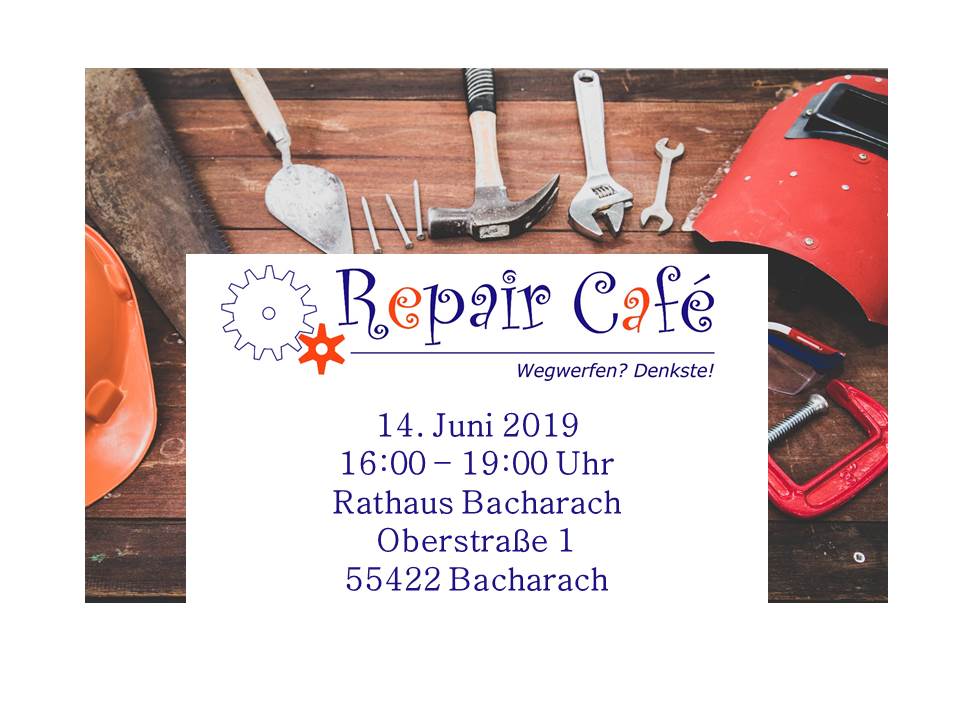 Das Repair Café ist immer für alle Bürger der Verbandsgemeinde offen. Egal, in welcher Gemeinde Sie wohnen und wo das Repair Café gerade halt macht, kommen Sie vorbei!Wir freuen uns auf Ihren Besuch!Defekte Kleingeräte?Zu Schade zum Wegwerfen?Komm zum Repair Café!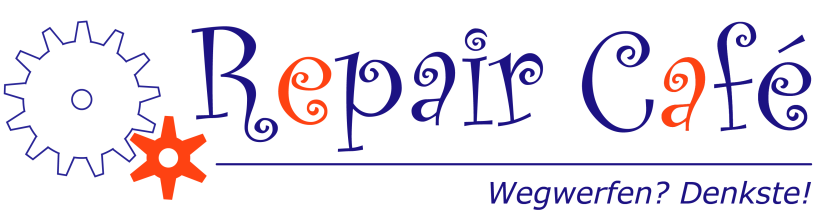 